Додаток №1до Положення  ПРОЄКТВСІ ПУНКТИ Є ОБОВ’ЯЗКОВИМИ ДЛЯ ЗАПОВНЕННЯ!Інформація про автора/ку проєкту:1. Назва проєкту (не більше 15 слів): Занурення в історію2. ПІБ автора/ки або команди авторів проєкту: Софія Олійник3.  Тематика проєкту: історико-краєзнавча4. Місце реалізації проєкту (територія навчального закладу, приміщення, кабінет):Кабінет № 9, музейна зала Йосифа Сліпого5. Потреби яких учнів задовольняє проєкт (основні групи учнів, які зможуть користуватися результатами проекту, як ними буде використовуватись проєкт, які зміни відбудуться завдяки користуванню реалізованим проєктом):  Цей проєкт задовольняє потреби учнів з 1 по 11 класи. 6. Часові рамки впровадження проєкту (скільки часу потрібно для реалізації):Січень-грудень 2021р.7. Опис проекту(проблема, на вирішення  якої він спрямований; запропоновані рішення; пояснення, чому саме це завдання повинно бути реалізоване і яким чином його реалізація вплине на подальше життя навчального закладу. Питання формування національно-свідомої особистості, патріотичне виховання, формування критичного мислення, проблемно-дослідницька робота.8. Орієнтовна вартість (кошторис) проєкту (всі складові проєкту та їх орієнтовна вартість)  9. Додатки (фотографії, малюнки, схеми, описи, графічні зображення, додаткові пояснення, тощо) вказати перелік:1. Мультимедійна дошка 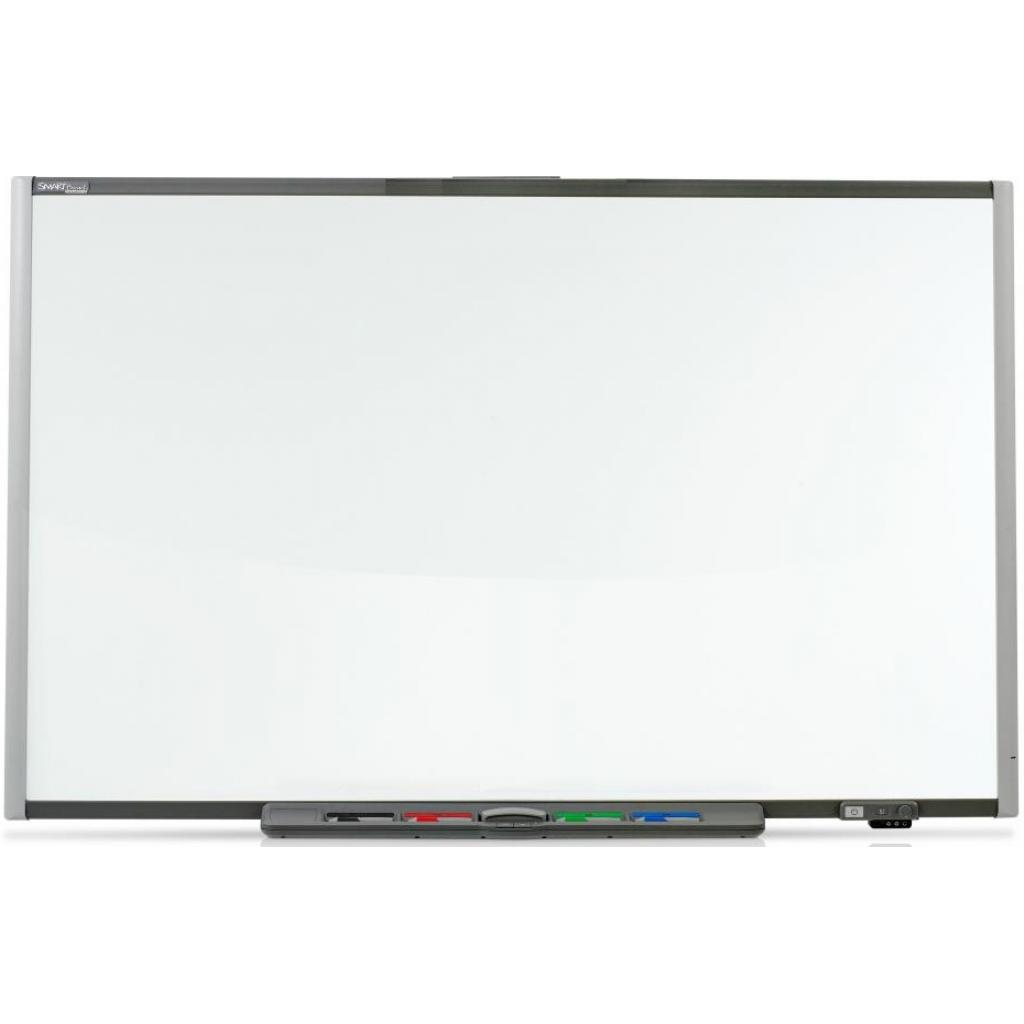 2. Проектор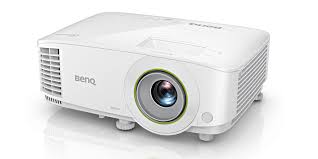 *Поля, позначені зірочкою, обов’язкові до заповненняНомер та назва навчального закладуТернопільський навчально-виховний комплекс «Школа-колегіум Патріарха Йосифа  Сліпого»Ідентифікаційний номер проєктуІм’я та Прізвище автора/киабо представника від командиОлійник СофіяКлас навчального закладу:8-Б класE-mail:sofiyaoliynyk@gmail.comКонтактний № тел.+380966559746ПідписСофія ОлійникІм’я та Прізвища учасників команди проєктуСофія ОлійникНайменування товарів(робіт, послуг)Вартість, грн. Мультимедійна дошка33 480 грн. Ноутбук 10 000 грн. Проектор 3 000 грн. Книжкова галерея 1 000 грн. ВСЬОГО 47 480 грн.